AP CALCULUS AB EXAM REVIEWLIMITS & CONTINUITYNO CALCULATORANSWERS CEABEDDECAEBBB1.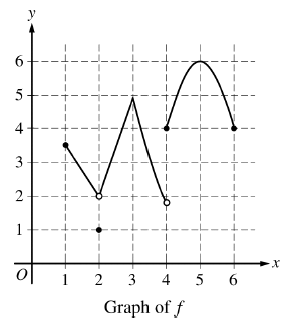 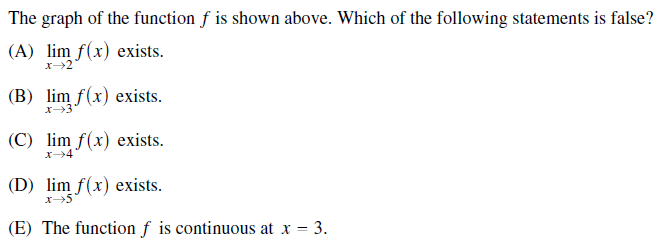 2.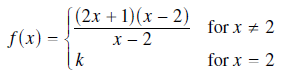 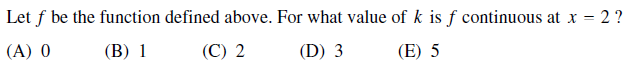 3.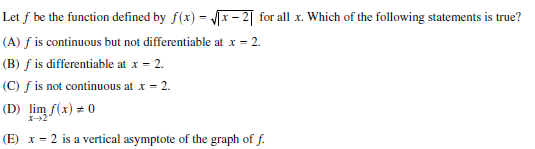 4.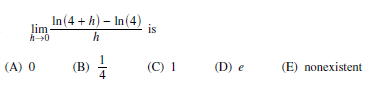 5.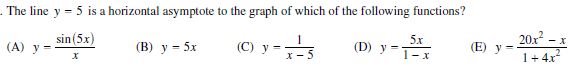 6.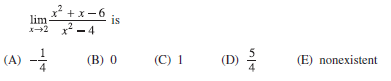 7.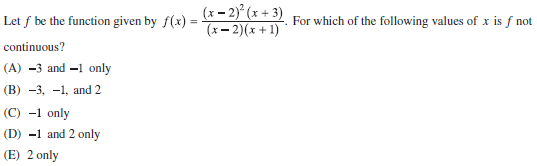 8.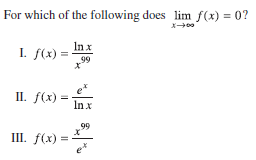 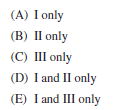 9.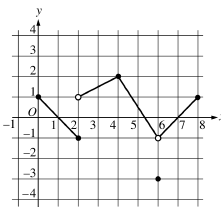 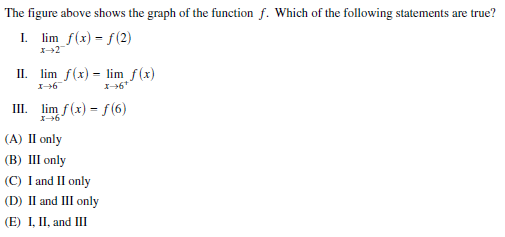 10.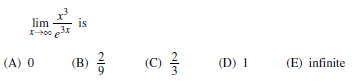 11.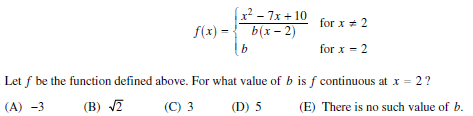 12.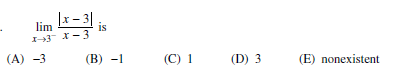 13.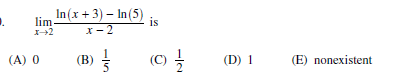 14.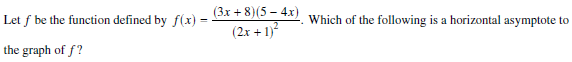  (A)  y = -6      (B)  y = -3         (C)  y = -1/2       (D)  y = 0       (E)  y = 3/2